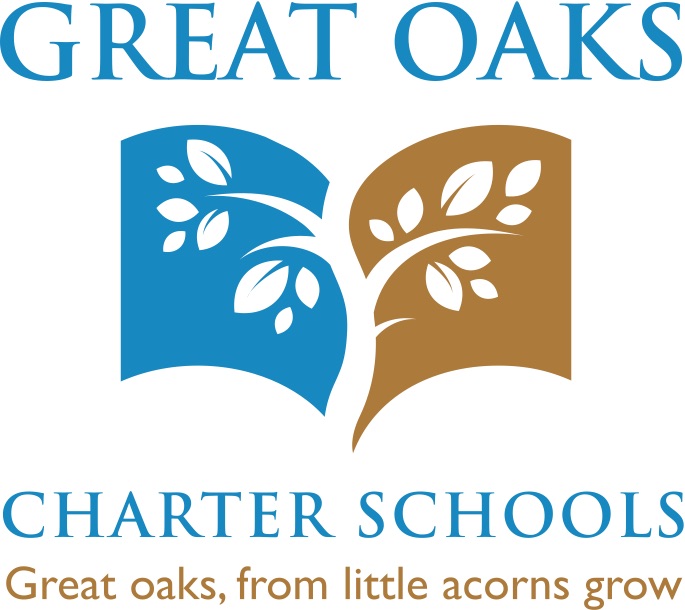 Great Oaks Charter School – WilmingtonSeptember 28th, 2015 Community Budget Oversight Committee Time: 4:45pm   Location: The Community Education Building – 1200 N. French St.ItemActionTimeSpotlight: Parent volunteers and introductions FYI5minutesProtocol for CBOC MeetingsDiscussion5 minutesOpening Update:- Enrollment for 9/30 Unit Count Discussion10minutesFinance UpdateDiscussion15minutesNew business- Set next meeting dateDiscussion5 minutesAdjournment 5 minutes